Talent Development Academy Planning SupportsTips for Implementing M2/M3 and William & Mary UnitsAlways prepare by reading all of the components in the teacher guide (Background/Context, tips, Possible Difficulties). They’re lengthy & meaty, but incredibly helpful.Explore the Extensions and Homework components (ELA) and the Hint Cards & Think Deeply Cards (M2/M3) as opportunities for differentiation. Display the generalizations about change formed from the Taba Model (lesson 2 or 3) throughout the year as a platform for interdisciplinary connections.Modify the pacing/reading of the novel study book to best fit your students’ needs and your teaching style, but use the discussion questions included.Use the models with fidelity (as they were intended).Realize that the lessons build upon one another. Use them in order to the fullest degree possible.Reach out to Lindsey and Lara for support.Questions to Consider during Planning - Unpacking a LessonWhat:Are the objectives of the lesson, and how do they align to SC state standards?Is the purpose of this lesson (how does it connect to the unit’s goals)?How:Do the lesson’s steps relate to the objectives?Will I present necessary background information?Might I include more modeling (in a student-directed way) for those students requiring it?Might I modify the lesson to make sure other school-/district-mandates are addressed (e.g. readers’ workshop, centers, etc.)?Where:In the lesson will I listen for misconceptions and a-has?Are the natural stopping points within the lesson?Might I want to include additional thinking models, scaffolds, or opportunities for relevance?Key Considerations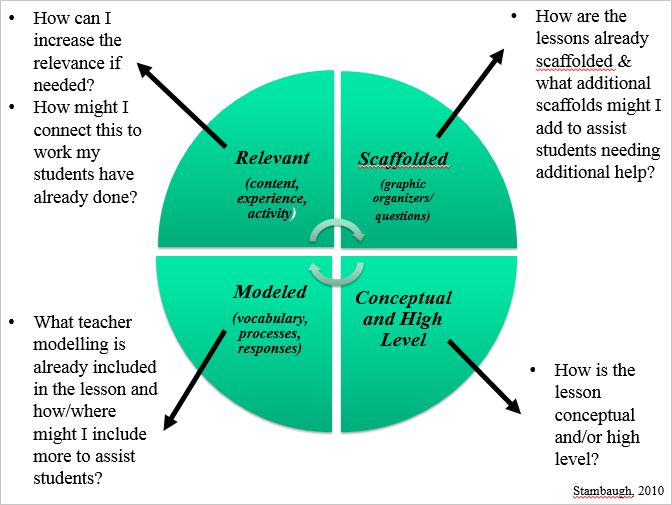 